OverviewThe Molalla Water Treatment Facility uses a HACH SURFACE SCATTER 6 turbidimeter to monitor raw water turbidity.  This turbidimeter is used for compliance purposes and treatment optimization purposes. There is one turbidimeter used for both treatment plants.LocationThe SURFACE SCATTER 6 is located on the west wall of the treatment building and recorded on SCADA.Setup and CalibrationSee manufactures setup instruction in the SURFACE SCATTER 6 Manual.  The turbidimeter shall be calibrated every quarter following manufacturer recommended procedures.MaintenanceThe turbidimeter shall be cleaned every week or more often as needed.  At this time the flow rate needs to be set to 1.0 – 2.0 L/min. Cleaning   1.  Open turbidimeter panel.2.  Take brush located inside panel and gently brush the water sample column.3.  Open ball valve to increase sample flow and open the drain ball valve to flush turbidimeter.   4.  After debris have been flushed, close drain valve, set sample flow to recommended flow rate, and close panel.Parts/ServiceHach  -  www.hach.comCITY OF MOLALLA WATERTREATMENT PLANT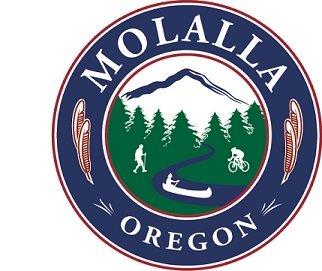 HACH SURFACE SCATTER 6 RAW WATER TURBIDIMETER MAINTENANCEDATE ISSUEDJAN-2016CITY OF MOLALLA WATERTREATMENT PLANTHACH SURFACE SCATTER 6 RAW WATER TURBIDIMETER MAINTENANCESOP #2